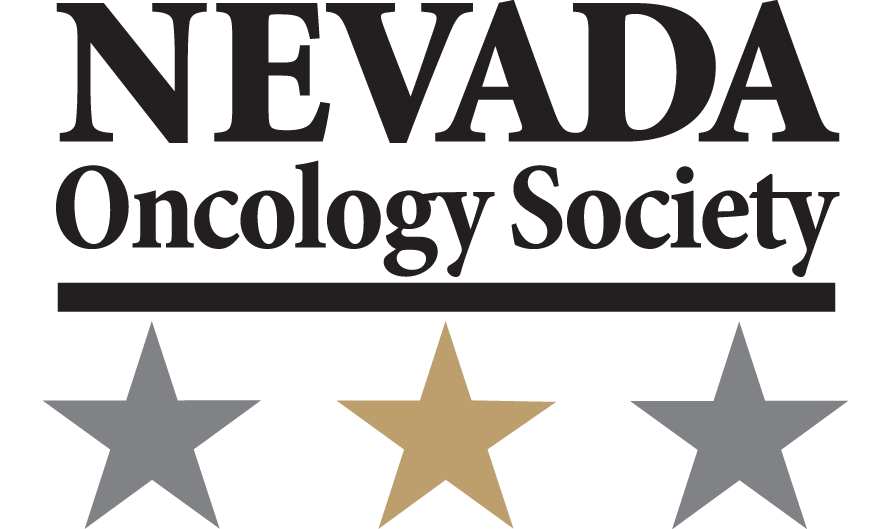 Spring ConferenceMay 5, 2016M Resort Las Vegas-Henderson, NVNew Directions in Cancer ManagementAgenda5:30 pm – 6:30 pm 		Registration & Reception 6:30 pm – 6:45 pm	Welcome, Introductions & Dinner	Tejvir Singh, MD	President, Nevada Oncology Society       6:45 pm – 7:30 pm 			   Medicare Update  	Arthur Lurvey, MD, FACP, FACE 	    Noridian Healthcare Solutions7:30 pm – 7:45 pm	Oncology Research Award Winner	Resident TBD	University of Nevada, Las Vegas 7:45 pm – 8:30 pm 	Progress in Lung Cancer Treatments	David Ross Camidge, MD, PhD	University of Colorado Agenda Subject to Change